Schulsportwettbewerbe des Freistaates Sachsen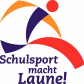 Benutzung eines Kleinbusses/Busses für SchulsportwettkämpfeBenutzung eines Kleinbusses/Busses für SchulsportwettkämpfeBenutzung eines Kleinbusses/Busses für SchulsportwettkämpfeBenutzung eines Kleinbusses/Busses für SchulsportwettkämpfeBenutzung eines Kleinbusses/Busses für SchulsportwettkämpfeBenutzung eines Kleinbusses/Busses für SchulsportwettkämpfeBenutzung eines Kleinbusses/Busses für SchulsportwettkämpfeBenutzung eines Kleinbusses/Busses für SchulsportwettkämpfeBenutzung eines Kleinbusses/Busses für SchulsportwettkämpfeBenutzung eines Kleinbusses/Busses für SchulsportwettkämpfeBenutzung eines Kleinbusses/Busses für SchulsportwettkämpfeBenutzung eines Kleinbusses/Busses für SchulsportwettkämpfeAuftragserteilung an das BusunternehmenAuftragserteilung an das BusunternehmenAuftragserteilung an das BusunternehmenAuftragserteilung an das BusunternehmenAuftragserteilung an das BusunternehmenAuftragserteilung an das BusunternehmenAuftragserteilung an das BusunternehmenAuftragserteilung an das BusunternehmenAuftragserteilung an das BusunternehmenAuftragserteilung an das BusunternehmenAuftragserteilung an das BusunternehmenAuftragserteilung an das BusunternehmenAnschrift der SchuleAnschrift der SchuleAnschrift der SchuleAnschrift der SchuleAnschrift der SchuleAnschrift der SchuleAnschrift der SchulePosteingang zuständiger LaSuB-StandortPosteingang zuständiger LaSuB-StandortPosteingang zuständiger LaSuB-StandortPosteingang zuständiger LaSuB-StandortAnschrift BusunternehmenAnschrift BusunternehmenAnschrift BusunternehmenAnschrift BusunternehmenAnschrift BusunternehmenAnschrift BusunternehmenAnschrift BusunternehmenOrt/DatumOrt/DatumOrt/DatumOrt/DatumSehr geehrte Damen und Herren,

hiermit beantragen wir die Benutzung eines Kleinbusses/Busses zur Beförderung von Schüler-mannschaften zu Schulsportwettkämpfen im Freistaat Sachsen für die Teilnahme zum:Sehr geehrte Damen und Herren,

hiermit beantragen wir die Benutzung eines Kleinbusses/Busses zur Beförderung von Schüler-mannschaften zu Schulsportwettkämpfen im Freistaat Sachsen für die Teilnahme zum:Sehr geehrte Damen und Herren,

hiermit beantragen wir die Benutzung eines Kleinbusses/Busses zur Beförderung von Schüler-mannschaften zu Schulsportwettkämpfen im Freistaat Sachsen für die Teilnahme zum:Sehr geehrte Damen und Herren,

hiermit beantragen wir die Benutzung eines Kleinbusses/Busses zur Beförderung von Schüler-mannschaften zu Schulsportwettkämpfen im Freistaat Sachsen für die Teilnahme zum:Sehr geehrte Damen und Herren,

hiermit beantragen wir die Benutzung eines Kleinbusses/Busses zur Beförderung von Schüler-mannschaften zu Schulsportwettkämpfen im Freistaat Sachsen für die Teilnahme zum:Sehr geehrte Damen und Herren,

hiermit beantragen wir die Benutzung eines Kleinbusses/Busses zur Beförderung von Schüler-mannschaften zu Schulsportwettkämpfen im Freistaat Sachsen für die Teilnahme zum:Sehr geehrte Damen und Herren,

hiermit beantragen wir die Benutzung eines Kleinbusses/Busses zur Beförderung von Schüler-mannschaften zu Schulsportwettkämpfen im Freistaat Sachsen für die Teilnahme zum:Sehr geehrte Damen und Herren,

hiermit beantragen wir die Benutzung eines Kleinbusses/Busses zur Beförderung von Schüler-mannschaften zu Schulsportwettkämpfen im Freistaat Sachsen für die Teilnahme zum:Sehr geehrte Damen und Herren,

hiermit beantragen wir die Benutzung eines Kleinbusses/Busses zur Beförderung von Schüler-mannschaften zu Schulsportwettkämpfen im Freistaat Sachsen für die Teilnahme zum:Sehr geehrte Damen und Herren,

hiermit beantragen wir die Benutzung eines Kleinbusses/Busses zur Beförderung von Schüler-mannschaften zu Schulsportwettkämpfen im Freistaat Sachsen für die Teilnahme zum:Sehr geehrte Damen und Herren,

hiermit beantragen wir die Benutzung eines Kleinbusses/Busses zur Beförderung von Schüler-mannschaften zu Schulsportwettkämpfen im Freistaat Sachsen für die Teilnahme zum:Sehr geehrte Damen und Herren,

hiermit beantragen wir die Benutzung eines Kleinbusses/Busses zur Beförderung von Schüler-mannschaften zu Schulsportwettkämpfen im Freistaat Sachsen für die Teilnahme zum:Stadt-/KreisfinaleStadt-/KreisfinaleStadt-/Kreisfinalein der Sportartin der Sportartin der Sportartin der Sportartin der Sportartin der SportartRegionalfinaleRegionalfinaleRegionalfinaleRegionalfinaleRegionalfinaleRegionalfinaleRegionalfinaleRegionalfinaleRegionalfinalein der Wettkampfklassein der Wettkampfklassein der Wettkampfklassein der Wettkampfklassein der Wettkampfklassein der WettkampfklasseLandesfinaleLandesfinaleLandesfinaleamin der Zeit vonin der Zeit vonUhr bisUhr bisUhr bisUhrnachund zurück entsprechendIhres Angebots vomIhres Angebots vomIhres Angebots vomin Höhe vonin Höhe vonin Höhe vonin Höhe von€.Anzahl der Schüler:Anzahl der Schüler:Anzahl der Schüler:Begleiter/Lehrer:Begleiter/Lehrer:Begleiter/Lehrer:mit Fahrer:mit Fahrer:mit Fahrer:ohne Fahrer/ Selbstfahrer:ohne Fahrer/ Selbstfahrer:ohne Fahrer/ Selbstfahrer: Ja Ja Nein Nein Nein NeinBei der Rechnungslegung bitten wir um folgende Angaben:Bei der Rechnungslegung bitten wir um folgende Angaben:Bei der Rechnungslegung bitten wir um folgende Angaben:Bei der Rechnungslegung bitten wir um folgende Angaben:Bei der Rechnungslegung bitten wir um folgende Angaben:Bei der Rechnungslegung bitten wir um folgende Angaben:Bei der Rechnungslegung bitten wir um folgende Angaben:Bei der Rechnungslegung bitten wir um folgende Angaben:Bei der Rechnungslegung bitten wir um folgende Angaben:Bei der Rechnungslegung bitten wir um folgende Angaben:Bei der Rechnungslegung bitten wir um folgende Angaben:Bei der Rechnungslegung bitten wir um folgende Angaben:Datum der FahrtReiseziel - Abfahrt von/über/AnkunftKilometerkm-Pauschale (einschließlich Nebenkosten und Versicherung)Anzahl der PersonenBetrag einschließlich MehrwertsteuerBankverbindung (Kreditinstitut, IBAN, BIC)Datum der FahrtReiseziel - Abfahrt von/über/AnkunftKilometerkm-Pauschale (einschließlich Nebenkosten und Versicherung)Anzahl der PersonenBetrag einschließlich MehrwertsteuerBankverbindung (Kreditinstitut, IBAN, BIC)Datum der FahrtReiseziel - Abfahrt von/über/AnkunftKilometerkm-Pauschale (einschließlich Nebenkosten und Versicherung)Anzahl der PersonenBetrag einschließlich MehrwertsteuerBankverbindung (Kreditinstitut, IBAN, BIC)Datum der FahrtReiseziel - Abfahrt von/über/AnkunftKilometerkm-Pauschale (einschließlich Nebenkosten und Versicherung)Anzahl der PersonenBetrag einschließlich MehrwertsteuerBankverbindung (Kreditinstitut, IBAN, BIC)Datum der FahrtReiseziel - Abfahrt von/über/AnkunftKilometerkm-Pauschale (einschließlich Nebenkosten und Versicherung)Anzahl der PersonenBetrag einschließlich MehrwertsteuerBankverbindung (Kreditinstitut, IBAN, BIC)Datum der FahrtReiseziel - Abfahrt von/über/AnkunftKilometerkm-Pauschale (einschließlich Nebenkosten und Versicherung)Anzahl der PersonenBetrag einschließlich MehrwertsteuerBankverbindung (Kreditinstitut, IBAN, BIC)Datum der FahrtReiseziel - Abfahrt von/über/AnkunftKilometerkm-Pauschale (einschließlich Nebenkosten und Versicherung)Anzahl der PersonenBetrag einschließlich MehrwertsteuerBankverbindung (Kreditinstitut, IBAN, BIC)Datum der FahrtReiseziel - Abfahrt von/über/AnkunftKilometerkm-Pauschale (einschließlich Nebenkosten und Versicherung)Anzahl der PersonenBetrag einschließlich MehrwertsteuerBankverbindung (Kreditinstitut, IBAN, BIC)Datum der FahrtReiseziel - Abfahrt von/über/AnkunftKilometerkm-Pauschale (einschließlich Nebenkosten und Versicherung)Anzahl der PersonenBetrag einschließlich MehrwertsteuerBankverbindung (Kreditinstitut, IBAN, BIC)Datum der FahrtReiseziel - Abfahrt von/über/AnkunftKilometerkm-Pauschale (einschließlich Nebenkosten und Versicherung)Anzahl der PersonenBetrag einschließlich MehrwertsteuerBankverbindung (Kreditinstitut, IBAN, BIC)Datum der FahrtReiseziel - Abfahrt von/über/AnkunftKilometerkm-Pauschale (einschließlich Nebenkosten und Versicherung)Anzahl der PersonenBetrag einschließlich MehrwertsteuerBankverbindung (Kreditinstitut, IBAN, BIC)Datum der FahrtReiseziel - Abfahrt von/über/AnkunftKilometerkm-Pauschale (einschließlich Nebenkosten und Versicherung)Anzahl der PersonenBetrag einschließlich MehrwertsteuerBankverbindung (Kreditinstitut, IBAN, BIC)Unterschrift Schulleiter/inUnterschrift Schulleiter/inUnterschrift Schulleiter/inUnterschrift Schulleiter/inUnterschrift Schulleiter/inUnterschrift Schulleiter/inOrt/Datum/ StempelOrt/Datum/ StempelOrt/Datum/ StempelOrt/Datum/ Stempel